Vadovaudamasi Lietuvos Respublikos vietos savivaldos įstatymo 15 straipsnio 2 dalies 5 punktu, 19 straipsnio 4 dalimi, Pagėgių savivaldybės tarybos veiklos reglamento, patvirtinto Pagėgių savivaldybės tarybos 2023 m. kovo 30 d. sprendimu Nr. T-70 „Dėl Pagėgių savivaldybės tarybos veiklos reglamento patvirtinimo“, 197 punktu,  bei atsižvelgdama į Ekonomikos ir finansų komiteto narių 2023 m. birželio 20 d. siūlymą,  Pagėgių savivaldybės  taryba   n u s p r e n d ž i a:1. Pakeisti Pagėgių savivaldybės tarybos 2023 m. gegužės 4 d. sprendimo Nr. T-78 “Dėl Pagėgių savivaldybės tarybos Ekonomikos ir finansų komiteto pirmininko ir pirmininko pavaduotojo skyrimo“ 1.2 papunktį ir jį išdėstyti taip:„1.2. Pirmininko pavaduotojas – Sigitas Stonys, tarybos narys;“.2. Sprendimą paskelbti Pagėgių savivaldybės interneto svetainėje www.pagegiai.lt. Šis sprendimas gali būti skundžiamas Lietuvos Respublikos administracinių ginčų komisijos Klaipėdos apygardos skyriui (H. Manto g. 37, 92236 Klaipėda) Lietuvos Respublikos ikiteisminio administracinių ginčų nagrinėjimo tvarkos įstatymo nustatyta tvarka arba Regionų apygardos administracinio teismo Klaipėdos rūmams (Galinio Pylimo g. 9, 91230 Klaipėda) Lietuvos Respublikos administracinių bylų teisenos įstatymo nustatyta tvarka per 1 (vieną) mėnesį nuo sprendimo paskelbimo ar įteikimo suinteresuotam asmeniui dienos.Savivaldybės meras 			                                      Vaidas Bendaravičius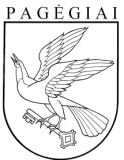 PAGĖGIŲ SAVIVALDYBĖS TARYBASPRENDIMASDĖL PAGĖGIŲ SAVIVALDYBĖS TARYBOS 2023 m. gegužės 4 d. SPRENDIMO Nr. T-78 „DĖL  PAGĖGIŲ SAVIVALDYBĖS TARYBOS EKONOMIKOS IR FINANSŲ komiteto pirmininko ir pirmininko pavaduotojoskyrimo“ PAKEITIMO 2023 m. rugpjūčio 21 d. Nr. T-124 Pagėgiai